Moduuli C, tietoverkot ennakkotehtävä 2022 Laji 205 Tietokoneet ja verkot 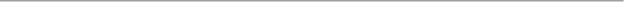 YleisohjeFinaalin Packet Tracer tehtävä perustuu osoitteesta https://taitaja2022.fi/fi/lajit/it-ja-viestintateknologia/205-tietokoneet-ja-verkot/semifinaali/ löytyvään Packet Tracer ennakkotehtävään.Finaalitehtävään tulevat muutokset koskevat seuraavia asioita:Tietoturvalaitteet (Cisco ASA)Aliverkotus